Совет депутатовМуниципального округаЧертаново ЮжноеРЕШЕНИЕ02.09.14 № 01-03-75/14	В соответствии с пунктом 9 статьи 1 Закона города Москвы от 11 июля 2012 года № 39 "О наделении органов местного самоуправления муниципальных округов отдельными полномочиями города Москвы»,  постановлением Правительства Москвы от 04 мая 2011 года № 172-ПП «Об утверждении Порядка организации ярмарок и продажи товаров на них на территории города Москвы» и обращением главы управы района Чертаново Южное  от 19 августа 2014 года Совета депутатов муниципального округа Чертаново Южное РЕШИЛ:Согласовать место размещения ярмарки выходного дня по адресу: Москва, Россошанский проезд, 3-5 на 2015 год согласно приложению.Направить настоящее решение в Департамент территориальных органов исполнительной власти города Москвы и управу района Чертаново Южное.Опубликовать настоящее решение в бюллетене «Московский муниципальный вестник».Контроль за исполнением настоящего решения возложить на главу муниципального округа Чертаново Южное Новикова А.А.Глава муниципального округаЧертаново Южное                                                             А.А. НовиковПриложение к решению Совета депутатов муниципального округа Чертаново Южное от 02 сентября 2013 года №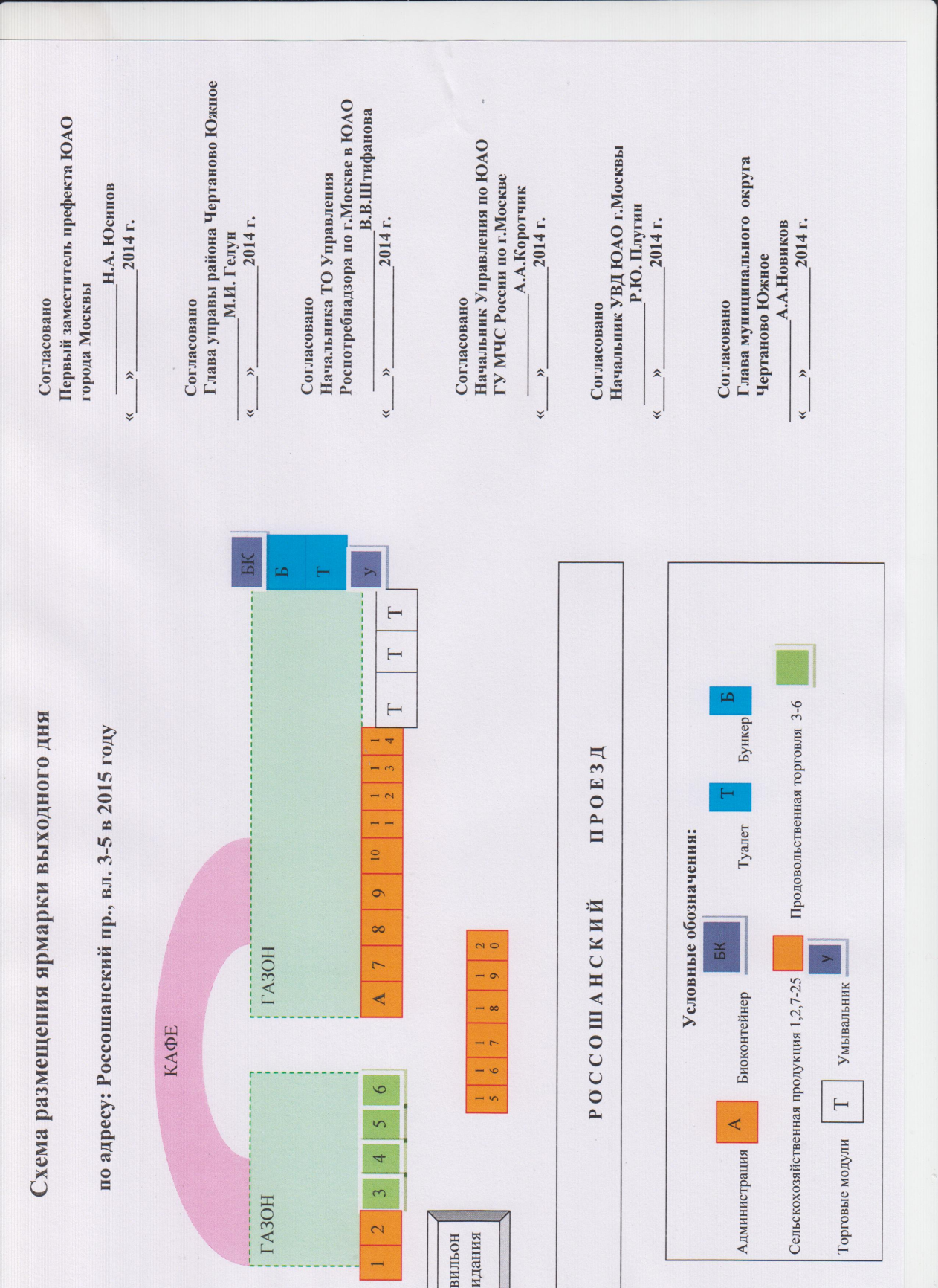 О согласовании места размещения ярмарки выходного дня по адресу: Москва, Россошанский проезд, 3-5 на 2015 год